                   application formSection A – Setting DetailsSection B – New requests for ALFEY and/or renewals. Please give details below of the following groups of children:Children for whom you are making a new application for ALFEY Children for whom you are reapplying for ALFEY funding that has previously been allocated and is due to cease.CP = Child Protection, CIN = Child In Need, EAL = English as an Additional Language,      DAF = Disability Access Fund, EHCp = Education, Health and Care planSection C – Children currently receiving SEN inclusion funding (ALFEY). Please give details below of all the children in your setting who are currently receiving support through SEN inclusion funding that is not yet due to cease. Section D - Details about the learning environments for the setting.Section E – Each application should include the following evidence (please tick)    Section F – Declarations and payment            I confirm that I accept the conditions attached to any resource provided.I confirm that this application is accurate and any funding granted will be used for the purposes indicated.I confirm I understand I must keep receipts and evidence of how the funding was spent.I confirm that the parents /carers for each child included in the application have been consulted and given consent to share information about their child.    Signed: ……………………………..…........SENCo                               Date: …………    Signed: ……………………………..…........Manager/Head teacher        Date: …………Part 1Activity Led Funding in the Early Years (ALFEY)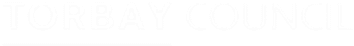 Setting NameSetting Address and PostcodeSetting emailSetting Telephone numberReferring practitioner (name and role)Current Ofsted rating:Date of submission:Date of panel for application to be consideredDays / Sessions attending settingDays / Sessions attending settingDays / Sessions attending settingDays / Sessions attending settingDays / Sessions attending settingDays / Sessions attending settingChild’s nameChild’s nameDate of birth CP / CINEALDAFEHCpEHCpMonam/pmTue am/pmWed am/pmThu am/pmFri am/pmAge group roomDays / Sessions attending settingDays / Sessions attending settingDays / Sessions attending settingDays / Sessions attending settingDays / Sessions attending settingDays / Sessions attending settingChild’s nameChild’s nameDate of birth CP / CINEALDAFEHCEHCMonam/pmTue am/pmWed am/pmThu am/pmFri am/pmAge group roomPlease name room and use one column for each roomPlease name room and use one column for each roomPlease name room and use one column for each roomNo. of children in the roomNo. of children on SEN SupportNo. of children with EHC plansNo. of children in receipt of Disability Access Fund (DAF)No. of children currently in receipt of support through the SEN inclusion fund (ALFEY)No. of staff routinely in this room (do not include staff funded additionally through the use of ALFEY)Application for funding – Part 1 (only one per setting)Application for funding – Part 2 (one for each child included in application)Recent summative assessment for each childRecent Individual Learning and Development Plan (ILDP) for each child Other reports or relevant supporting evidence